О внесении изменений в решение Собрания депутатов Кужмаринского сельского поселения  № 88  от 11 октября 2010 года «Об утверждении Положения о проведении аттестации муниципальных служащих в муниципальном образовании «Кужмаринское сельское поселение»	Руководствуясь Законом Республики Марий Эл «О реализации полномочий Республики Марий Эл в области муниципальной службы»  от 31 мая 2007 года № 25-З (в ред. Закона Республики Марий Эл от 17.06.2015 года    № 28-З), Собрание депутатов Кужмаринского сельского поселения   р е ш и л о:	1. В Положении о проведении аттестации муниципальных служащих в муниципальном образовании «Кужмаринское сельское поселение», утвержденной решением Собрания депутатов Кужмаринского сельского поселения № 88 от 11 октября 2010 года внести следующие изменения:абзац 4 пункта 23 раздела IV изложить в следующей редакции: «о направлении отдельных муниципальных служащих для получения дополнительного профессионального образования.»;абзац 3 пункта 26 раздела IV изложить в следующей редакции: «о направлении для получения дополнительного профессионального образования;”;в подстрочном тексте пункта 11 приложения к Положению о проведении аттестации муниципальных служащих в муниципальном образовании «Кужмаринское сельское поселение» слова «на повышение квалификации» заменить словами «для получения дополнительного профессионального образования».	2. Настоящее решение обнародовать и разместить в информационно-телекоммуникационной сети Интернет официальный интернет-портал Республики Марий Эл (адрес доступа: mari-el.gov.ru).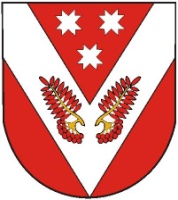 ПРОЕКТРОССИЙ ФЕДЕРАЦИЙМАРИЙ ЭЛ РЕСПУБЛИКЫСЕСОВЕТСКИЙ МУНИЦИПАЛ РАЙОНЫСО КУЖМАРИЙ ЯЛ  ШОТАН ИЛЕМЫН ДЕПУТАТ-ВЛАК ПОГЫНЖОПУНЧАЛРОССИЙ ФЕДЕРАЦИЙМАРИЙ ЭЛ РЕСПУБЛИКЫСЕСОВЕТСКИЙ МУНИЦИПАЛ РАЙОНЫСО КУЖМАРИЙ ЯЛ  ШОТАН ИЛЕМЫН ДЕПУТАТ-ВЛАК ПОГЫНЖОПУНЧАЛРОССИЙСКАЯ ФЕДЕРАЦИЯРЕСПУБЛИКА МАРИЙ ЭЛСОБРАНИЕ ДЕПУТАТОВ КУЖМАРИНСКОГО СЕЛЬСКОГО ПОСЕЛЕНИЯ СОВЕТСКОГО МУНИЦИПАЛЬНОГО РАЙОНАРЕШЕНИЕРОССИЙСКАЯ ФЕДЕРАЦИЯРЕСПУБЛИКА МАРИЙ ЭЛСОБРАНИЕ ДЕПУТАТОВ КУЖМАРИНСКОГО СЕЛЬСКОГО ПОСЕЛЕНИЯ СОВЕТСКОГО МУНИЦИПАЛЬНОГО РАЙОНАРЕШЕНИЕ____ сессия____________ созываот _____ __________ 2015 г.№ _____Глава муниципального образования,председатель Собрания депутатовКужмаринского сельского поселенияЛ.В.Виноградова